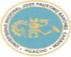 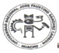 SYLLABUS PARA CLASES VIRTUALES EN LA UNJFSCFACULTAD DE INGENIERÍA INDUSTRIAL, DE SISTEMAS E INFORMÁTICA 
ESCUELA PROFESIONAL DE INGENIERÍA INFORMÁTICAMODALIDAD NO PRESENCIAL	SÌLABO POR COMPETENCIAS	CURSO:BIOLOGIA GENERALI. DATOS GENERALESII. SUMILLAEl curso de Biología comprende el estudio de las características de la materia viva; composición química, base estructural y sus relaciones recíprocas; y, la interacción con el medio ambiente, para la interpretación de los principales fenómenos en los sistemas biológicos.	III. CAPACIDADES AL FINALIZAR EL CURSO IV. INDICADORES DE CAPACIDADES AL V. DESARROLLO DE LAS UNIDADES DIDACTICASV. DESARROLLO DE LAS UNIDADES DIDACTICASV. DESARROLLO DE LAS UNIDADES DIDACTICAS V. DESARROLLO DE LAS UNIDADES DIDACTICAS VI. MATERIALES EDUCATIVOS Y OTROS RECURSOS DIDÁCTICOSSe utilizarán todos los materiales y recursos requeridos de acuerdo a la naturaleza de las ternas programados. Básicamente serán:1. MEDIOS Y PLATAFORMAS	2. MEDIOS INFORMÁTICOS:VIRTUALES	• ComputadoraCasos prácticos	• TabletPizarra interactiva	• CelularesGodgle Meet	• Internet.Repositorios de datosVII. EVALUACIÓN:La Evaluación es inherente al proceso de enseñanza aprendizaje y será continua y permanente. Los criterios de evaluación son de conocimiento, de desempeño y de productoEvidencias de Conocimiento.La Evaluación será a través de pruebas escritas y orales para el análisis y autoevaluación. En cuanto al primer caso. medir la competencia a nivel interpretativo. argumentativo y propositivo, para ello debemos ver corno identifica (describe, ejemplifica, relaciona, reconoce, explica. etc.). y la forma en que argumenta (plantea una afirmación, describe las refutaciones en contra de dicha afinación, expone sus argumentos contra las refutaciones y llega a conclusiones) y la forma en que propone a través de establecer estrategias. valoraciones. generalizaciones, formulación de hipótesis. respuesta a situaciones, etc.En cuanto a la autoevaluación permite que el estudiante reconozca sus debilidades y fortalezas para corregir o mejorar.Las evaluaciones de este nivel serán de respuestas simples y otras con preguntas abiertas para su argumentación.Evidencia de Desempeño.Esta evidencia pone en acción recursos cognitivos. recursos procedimentales y recursos afectivos; todo ello en una integración que evidencia un saber hacer reflexivo; en tanto, se puede verbalizar lo que se hace, fundamentar teóricamente la práctica y evidenciar un pensamiento estratégico, dado en la observación en tomo a cómo se actúa en situaciones impredecibles.La evaluación de desempeño se evalúa ponderando como el estudiante se hace investigador aplicando los procedimientos y técnicas en el desarrollo de las clases a través de su asistencia y participación asertiva.Evidencia de Producto.Están implicadas en las finalidades de la competencia, por tanto, no es simplemente la entrega del producto. sino que tiene que ver con el campo de acción y los requerimientos del Contexto de aplicación.La evaluación de producto de evidencia en la entrega oportuna de sus trabajos parciales y el trabajo final.Además, se tendrá en cuenta la asistencia corno componente del desempeño, el 30% de inasistencia inhabilita el derecho a la evaluación.Siendo el promedio final (PF), el promedio simple de los promedios ponderados de cada módulo (PM1, PM2, PM3. PM4)PM1 + PM2 + PM3 + PM4PF = ------------------------------------4VIII. BIBLIOGRAFIA8.1. Fuentes DocumentalesColegio Nacional de Mèxico. (15 de Junio de 2018). El origen de la vida. Obtenido de YouTube: https://www.youtube.com/watch?v=ftQqLOdHdtgDiscovery Channel. (21 de Mayo de 2020). Todo sobre los genes. Obtenido de YouTube: https://www.youtube.com/watch?v=-bJYJm0EdXsNational Geographic. (22 de Abril de 2016). La formaciòn de la Tierra. Obtenido de YouTube: https://www.youtube.com/watch?v=h59WRlxJHrUNational Geographic. (20 de Febrero de 2020). El origen del Universo. Obtenido de YouTube: https://www.youtube.com/watch?v=fEuKJeLzETY8.2. Fuentes Bibliográficas	Alberts. B, et al. 2011.” INTRODUCCIÓN A LA BIOLOGÍA CELULAR”. 3ª ed. Editorial Médica Panamericana SA. 900p.Becker. W, Klein Smith I, Hardin J. 2007.” EL MUNDO DE LA CÉLULA”. 6ª ed. Editorial Pearson Prentice. Hail.Berkaloff, A.; I. Bouguet y Favard. 1996. “Biología y Fisiología Celular”. Omega. Barcelona – España.Cooper G. 2010. “LA CÉLULA”. 5ª ed. Marban Libros S. L.Curtis, Barnes, Schnek, Massarini. 2017.” Invitación a la BIOLOGÍA en contexto social” 7a ed.Editorial Médica Panamericana S.A.C.F.837pDe Robertis, EDP & EMP de Robertis. “Fundamentos de Biología celular y Molecular”. Edit. Ateneo. Bs. Aires.Helena Curtis, N. Sue Barnes, Adriana Schnek, Alicia Massarini. “INVITACIÓN A LA BIOLOGÍA” en contexto social. 7° ed. Editorial Médica Panamericana. Buenos Aires-Bogota-Caracas-Madrid-México-Puerto Alegre. 830p.Junqueira, L. y J. Carneiro. … Biología Celular. Edit. De Ganabra, S.A. Río de Janeiro – Brasil.Karp, Gerald. 1996.” Biología Celular y Molecular”. Edit. Mc Graw – Hill Interamericana. D. F. México.Lodish, Harvey; A. Berk; P. Matsudaira; Ch. Kaiser; M. Krieger; M.S. Scott; S.L. Zipursky; J. Darnell. 2016.” BIOLOGIA CELULAR Y MOLECULAR”. Editorial Médica Panamericana.Sheeler. “Biología Celular. Estructura Bioquímica y Función”. Edit. Limusa- México.8.3. Fuentes HemerográficasUNMSM. (18 de Mayo de 2020). Revista Peruana de Biologìa. Obtenido de Scielo Perù: Univ. Nac. Mayor de San Marcos: http://www.scielo.org.pe/scielo.php/script_sci_serial/pid_1727-99338.4. Fuentes ElectrónicasPino, F. (15 de Mayo de 2020). Teorías del origen del universo. Obtenido de VIX: https://www.vix.com/es/btg/curiosidades/2011/02/23/teorias-del-origen-del-universoPorto Andion, A. (15 de Mayo de 2020). Curso de Biologìa. Obtenido de bionova: http://bionova.org.es/Sarmentero Vidal, M. E. (Diciembre de 2004). Biologìa 2º Bachillerato. Obtenido de encina.pntic.mec.es: http://encina.pntic.mec.es/~esarment/web%20maluque/The University Arizona. Trducciòn: Univ. de Formosa. (26 de Octubre de 2002). El Proyecto Biològico: Guìa sobre el ciclo celular y mitosis. Obtenido de The Biology Project: http://www.biologia.arizona.edu/cell/tutor/mitosis/cells2.htmlUCM. (21 de Mayo de 2020). Apuntes de Genética. Obtenido de Universidad Complutense de Madrid: https://www.ucm.es/genetica1/apuntes-de-geneticaPino, F. (15 de Mayo de 2020). Teorías del origen del universo. Obtenido de VIX: https://www.vix.com/es/btg/curiosidades/2011/02/23/teorias-del-origen-del-universoPorto Andion, A. (15 de Mayo de 2020). Curso de Biologìa. Obtenido de bionova: http://bionova.org.es/Sarmentero Vidal, M. E. (Diciembre de 2004). Biologìa 2º Bachillerato. Obtenido de encina.pntic.mec.es: http://encina.pntic.mec.es/~esarment/web%20maluque/The University Arizona. Trducciòn: Univ. de Formosa. (26 de Octubre de 2002). El Proyecto Biològico: Guìa sobre el ciclo celular y mitosis. Obtenido de The Biology Project: http://www.biologia.arizona.edu/cell/tutor/mitosis/cells2.htmlUCM. (21 de Mayo de 2020). Apuntes de Genética. Obtenido de Universidad Complutense de Madrid: https://www.ucm.es/genetica1/apuntes-de-genetica	Huacho, julio del 2020Unoversidad Nacional“·Josè Faustino Sànchez Carriòn”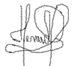 ------------------------------------------------Prof. Hermila B. Díaz Pillasca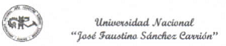 Línea de Carrera  Básica  Básica  BásicaSemestre Académico  2020 I  2020 I  2020 ICódigo del CursoCréditos  4  4  4Horas SemanalesHrs. Totales:      5        Teóricas:    3     Practicas: 2Hrs. Totales:      5        Teóricas:    3     Practicas: 2Hrs. Totales:      5        Teóricas:    3     Practicas: 2Ciclo  II  II  IISección  ÚnicaApellidos y Nombres del Docente  Díaz Pillasca, Hermila Belba  Díaz Pillasca, Hermila Belba  Díaz Pillasca, Hermila BelbaCorreo Institucional  hdiaz@unjfsc.edu.pe  hdiaz@unjfsc.edu.pe  hdiaz@unjfsc.edu.peN° De Celular  963825026  963825026  963825026UNIDADESCAPACIDAD DE LA UNIDAD DIDÀCTICANOMBRE DE LA UNIDAD DIDÀCTICASEMANASUNIDADIEn el ámbito globalizado los alumnos necesitanDesarrollar su pensamiento lógico en cuanto alOrigen de la vida, analiza comparativamente lasPrincipales características físicas, químicas y Biológicas de la materia viva según los avancesTecnológicos que se tiene.Características de la Materia Viva.4UNIDADIICuando el alumno descubre la organización de la célula, lo analiza, como un sistema abierto, utilizando modelos simulados, haciendo hincapié en las interacciones de la célula con su entorno.Membranas Celulares4UNIDADIIIEl alumno ante la observación de la célula virtual,Reconoce; que una célula puede entenderse como un complejo de sistemas especializados enTransformar energía a través de procesos que en Conjunto toma el nombre de metabolismo.Metabolismo y Energía4UNIDADIVCon el avance de la biología celular y molecular, el alumno estructura las características morfológicas y fisiológicas del núcleo, así como la importancia de los mecanismos de proliferación celular teniendo en consideración los rasgos hereditariosNúcleo: Base cromosómica de la herencia4Nº	INDICADORES DECAPACIDADAL FINALIZAR EL CURSONº	INDICADORES DECAPACIDADAL FINALIZAR EL CURSO1Distingue entre materia viva e inerte, usando como ejemplo Describela2Describe los cuidados que se debe tener en el laboratorio.3Evalúa la acción de las moléculas inorgánicas en la materia viva4Valora la importancia de moléculas orgánicas en la materia viva56Reconoce la diferencia entre célula eucariota y procariota.6Reconoce los mecanismos de transporte en la membrana celular7Explica la importancia del gradiente de concentración. De transporte8Distingue los componentes químicos de la membrana.9Comprende la función del citoesqueleto en la motilidad cel.10Conoce la estructura de las organelas celulares.11Distingue a las organelas traductoras de la energía celular.12Comprende y valora la función de cada organela celular.13Diferencia entre la morfología y estructura del núcleo.14Describe la importancia de la regulación del ciclo celular.15Explica la importancia de las funciones del núcleo.16Fundamenta la Biología Moderna, basados en la tecnología.UNIDAD DIDACTICA I: CARACTERISTICAS DE LA MATERIA VIVACAPACIDAD DE LA UNIDAD DIDACTICA I: En el ámbito globalizado los alumnos necesitan desarrollar su pensamiento lógico en cuanto al origen de la vida, analiza comparativamente las principales características físicas, químicas y biológicas de la materia viva, según los avances tecnológicos.CAPACIDAD DE LA UNIDAD DIDACTICA I: En el ámbito globalizado los alumnos necesitan desarrollar su pensamiento lógico en cuanto al origen de la vida, analiza comparativamente las principales características físicas, químicas y biológicas de la materia viva, según los avances tecnológicos.CAPACIDAD DE LA UNIDAD DIDACTICA I: En el ámbito globalizado los alumnos necesitan desarrollar su pensamiento lógico en cuanto al origen de la vida, analiza comparativamente las principales características físicas, químicas y biológicas de la materia viva, según los avances tecnológicos.CAPACIDAD DE LA UNIDAD DIDACTICA I: En el ámbito globalizado los alumnos necesitan desarrollar su pensamiento lógico en cuanto al origen de la vida, analiza comparativamente las principales características físicas, químicas y biológicas de la materia viva, según los avances tecnológicos.CAPACIDAD DE LA UNIDAD DIDACTICA I: En el ámbito globalizado los alumnos necesitan desarrollar su pensamiento lógico en cuanto al origen de la vida, analiza comparativamente las principales características físicas, químicas y biológicas de la materia viva, según los avances tecnológicos.CAPACIDAD DE LA UNIDAD DIDACTICA I: En el ámbito globalizado los alumnos necesitan desarrollar su pensamiento lógico en cuanto al origen de la vida, analiza comparativamente las principales características físicas, químicas y biológicas de la materia viva, según los avances tecnológicos.CAPACIDAD DE LA UNIDAD DIDACTICA I: En el ámbito globalizado los alumnos necesitan desarrollar su pensamiento lógico en cuanto al origen de la vida, analiza comparativamente las principales características físicas, químicas y biológicas de la materia viva, según los avances tecnológicos.UNIDAD DIDACTICA I: CARACTERISTICAS DE LA MATERIA VIVASEMANACONTENIDOSCONTENIDOSCONTENIDOSCONTENIDOSESTRATEGIA DE LA ENSEÑANZAVIRTUALINDICADORES DE LOGRO DE LA CAPACIDADUNIDAD DIDACTICA I: CARACTERISTICAS DE LA MATERIA VIVACONCEPTUALPROCEDIMENTALPROCEDIMENTALACTITUDINALESTRATEGIA DE LA ENSEÑANZAVIRTUALINDICADORES DE LOGRO DE LA CAPACIDADUNIDAD DIDACTICA I: CARACTERISTICAS DE LA MATERIA VIVA1Introducción del curso.Historia de la Biología.El origen de la vida.Tipos de células.Explica la estructura  y uso delmicroscopioExplica la estructura  y uso delmicroscopioValora la importancia de los conceptos aprendidos.Expositiva (Docente/alumno): uso del Google meetExplica el origen de la vida en base de investigaciones científicasUNIDAD DIDACTICA I: CARACTERISTICAS DE LA MATERIA VIVA2Bioelementos.Moléculas inorgánicas: Agua y Sales.Explica la importancia del agua yColorantes en el laboratorio.Explica la importancia del agua yColorantes en el laboratorio.Participa activamente con sus ideas, para hacer simple el aprendizaje Debate dirigido (Discusiones): Foros, chatDistingue entre materia viva e inerte tomando como ejemplo la realidadUNIDAD DIDACTICA I: CARACTERISTICAS DE LA MATERIA VIVA3Moléculas orgánicas: ProteínasEnzimas Y Ácidos nucleicos.Utiliza métodos Cualitativos para identificar proteínas y Ac. nucleicoUtiliza métodos Cualitativos para identificar proteínas y Ac. nucleicoPromueve la participación oral en la identificación de proteínas. y ácidos nucleicosLecturas: uso de repositorios Digitales.Conoce las reacciones físicas y químicas que se pueden dar en la célula empleando el dogma de la biología.UNIDAD DIDACTICA I: CARACTERISTICAS DE LA MATERIA VIVA4Moléculas energéticas:Carbohidratos y Lípidos.Utiliza métodos cualitativos paraIdentificar glúcidos y lípidosUtiliza métodos cualitativos paraIdentificar glúcidos y lípidosMuestra respeto anteLa opinión de sus compañeros.Lluvia de ideas (Saberes previos): Foros, chatDescribe los cuidados que se debe tener en el laboratorio con ayuda del Reglamento del LaboratorioUNIDAD DIDACTICA I: CARACTERISTICAS DE LA MATERIA VIVAEVALUACION DE LA UNIDAD DIDACTICAEVALUACION DE LA UNIDAD DIDACTICAEVALUACION DE LA UNIDAD DIDACTICAEVALUACION DE LA UNIDAD DIDACTICAEVALUACION DE LA UNIDAD DIDACTICAEVALUACION DE LA UNIDAD DIDACTICAEVALUACION DE LA UNIDAD DIDACTICAUNIDAD DIDACTICA I: CARACTERISTICAS DE LA MATERIA VIVAEVIDENCIA DE CONOCIMIENTOSEVIDENCIA DE CONOCIMIENTOSEVIDENCIA DE CONOCIMIENTOSEVIDENCIA DE PRODUCTOEVIDENCIA DE PRODUCTOEVIDENCIA DE PRODUCTOEVIDENCIA DE DESEMPEÑOUNIDAD DIDACTICA I: CARACTERISTICAS DE LA MATERIA VIVAParticipación en videos conferencias.Evaluación escritaParticipación en videos conferencias.Evaluación escritaParticipación en videos conferencias.Evaluación escritaTrabajos individuales y/o grupalesSoluciones a ejercicios propuestosTrabajos individuales y/o grupalesSoluciones a ejercicios propuestosTrabajos individuales y/o grupalesSoluciones a ejercicios propuestosComportamiento en clase y chatUNIDAD DIDACTICA II: MEMBRANA CELULARCAPACIDAD DE LA UNIDAD DIDACTICA II: Cuando el alumno descubre la organización de la célula, lo analiza; como un sistema abierto, utilizando modelos simulados, que hace hincapié en las inter acciones de la célula con su entorno.CAPACIDAD DE LA UNIDAD DIDACTICA II: Cuando el alumno descubre la organización de la célula, lo analiza; como un sistema abierto, utilizando modelos simulados, que hace hincapié en las inter acciones de la célula con su entorno.CAPACIDAD DE LA UNIDAD DIDACTICA II: Cuando el alumno descubre la organización de la célula, lo analiza; como un sistema abierto, utilizando modelos simulados, que hace hincapié en las inter acciones de la célula con su entorno.CAPACIDAD DE LA UNIDAD DIDACTICA II: Cuando el alumno descubre la organización de la célula, lo analiza; como un sistema abierto, utilizando modelos simulados, que hace hincapié en las inter acciones de la célula con su entorno.CAPACIDAD DE LA UNIDAD DIDACTICA II: Cuando el alumno descubre la organización de la célula, lo analiza; como un sistema abierto, utilizando modelos simulados, que hace hincapié en las inter acciones de la célula con su entorno.CAPACIDAD DE LA UNIDAD DIDACTICA II: Cuando el alumno descubre la organización de la célula, lo analiza; como un sistema abierto, utilizando modelos simulados, que hace hincapié en las inter acciones de la célula con su entorno.UNIDAD DIDACTICA II: MEMBRANA CELULARSEMANACONTENIDOSCONTENIDOSCONTENIDOSESTRATEGIA DE LA ENSEÑANZA VIRTUALINDICADORES DE LOGRO DE LA CAPACIDADUNIDAD DIDACTICA II: MEMBRANA CELULARCONCEPTUALPROCEDIMENTALACTITUDINALESTRATEGIA DE LA ENSEÑANZA VIRTUALINDICADORES DE LOGRO DE LA CAPACIDADUNIDAD DIDACTICA II: MEMBRANA CELULAR1- Organización celular.- los límites de la célula: una estructura fluida y dinámica. - Organización celular.- los límites de la célula: una estructura fluida y dinámica.Explica la importancia de la química, en la estructura de la membrana y pared celular.Promueve el aprendizaje cooperativo de la membrana y pared celular.Expositiva (Docente/alumno): uso del Google meetExplica cómo se organizan las biomoléculas en la membrana celular basándose en la teoría más aceptada.UNIDAD DIDACTICA II: MEMBRANA CELULAR2- Fisiología de la membrana:    Transporte     Activo, Pasivo, facilitado y en cantidad.- Emplea colorantes para observar la diferencia entre membrana y pared celular.-Asume responsabilidad durante la tinción de la célula animal y vegetal.Debate dirigido (Discusiones): Foros, chatExplica los aspectos fisiológicos de las células (membrana celular) comprobándose con técnicas de uso internacional.UNIDAD DIDACTICA II: MEMBRANA CELULAR3-Transmisión humoral y nerviosa. - Especializaciones de la superficie celular- Utiliza métodos adecuados para observar la permeabilidad celular.-Muestra respeto ante la opinión de los demás, respecto a la permeabilidad celular.Lecturas: uso de repositorios digitalesReconoce los mecanismos de transporte en las células, en base a demostración en laboratorio.UNIDAD DIDACTICA II: MEMBRANA CELULAR4Composición química y actividad del citosol.Malla microtrabecular.Microtúbulos, microfilamentos, filamentos intermedios.-Identifica las características morfológicas de los microtúbulos y microfilamentos.Valora la importancia de los microtúbulos y microfilamentos y la función que desempeñan.Lluvia de ideas (Saberes previos): Foros, chatDescribe el gradiente de   concentración del soluto y solvente como la base del transporte, utilizando trabajos científicos publicados.UNIDAD DIDACTICA II: MEMBRANA CELULAREVALUACION DE LA UNIDAD DIDACTICAEVALUACION DE LA UNIDAD DIDACTICAEVALUACION DE LA UNIDAD DIDACTICAEVALUACION DE LA UNIDAD DIDACTICAEVALUACION DE LA UNIDAD DIDACTICAEVALUACION DE LA UNIDAD DIDACTICAUNIDAD DIDACTICA II: MEMBRANA CELULAREVIDENCIA DE CONOCIMIENTOSEVIDENCIA DE CONOCIMIENTOSEVIDENCIA DE PRODUCTOEVIDENCIA DE PRODUCTOEVIDENCIA DE DESEMPEÑOEVIDENCIA DE DESEMPEÑOUNIDAD DIDACTICA II: MEMBRANA CELULAREstudios de casosCuestionadosEstudios de casosCuestionadosTrabajos individuales y/o grupalesSoluciones a ejercicios propuestosTrabajos individuales y/o grupalesSoluciones a ejercicios propuestosComportamiento en clase y chatComportamiento en clase y chatUNIDAD DIDACTICA III: ORGANELAS CELULARES, ESTRUCTURA Y FISIOLOGIACAPACIDAD DE LA UNIDAD DIDACTICA III: Ante la gran cantidad de organelas que existen en las diversas células, reconoce la fisiología y estructura de cada uno de ellas, usando métodos de laboratorio para observar su función, para ello toma como referencia los estudios realizados y publicados en revistas científicas.CAPACIDAD DE LA UNIDAD DIDACTICA III: Ante la gran cantidad de organelas que existen en las diversas células, reconoce la fisiología y estructura de cada uno de ellas, usando métodos de laboratorio para observar su función, para ello toma como referencia los estudios realizados y publicados en revistas científicas.CAPACIDAD DE LA UNIDAD DIDACTICA III: Ante la gran cantidad de organelas que existen en las diversas células, reconoce la fisiología y estructura de cada uno de ellas, usando métodos de laboratorio para observar su función, para ello toma como referencia los estudios realizados y publicados en revistas científicas.CAPACIDAD DE LA UNIDAD DIDACTICA III: Ante la gran cantidad de organelas que existen en las diversas células, reconoce la fisiología y estructura de cada uno de ellas, usando métodos de laboratorio para observar su función, para ello toma como referencia los estudios realizados y publicados en revistas científicas.CAPACIDAD DE LA UNIDAD DIDACTICA III: Ante la gran cantidad de organelas que existen en las diversas células, reconoce la fisiología y estructura de cada uno de ellas, usando métodos de laboratorio para observar su función, para ello toma como referencia los estudios realizados y publicados en revistas científicas.CAPACIDAD DE LA UNIDAD DIDACTICA III: Ante la gran cantidad de organelas que existen en las diversas células, reconoce la fisiología y estructura de cada uno de ellas, usando métodos de laboratorio para observar su función, para ello toma como referencia los estudios realizados y publicados en revistas científicas.CAPACIDAD DE LA UNIDAD DIDACTICA III: Ante la gran cantidad de organelas que existen en las diversas células, reconoce la fisiología y estructura de cada uno de ellas, usando métodos de laboratorio para observar su función, para ello toma como referencia los estudios realizados y publicados en revistas científicas.UNIDAD DIDACTICA III: ORGANELAS CELULARES, ESTRUCTURA Y FISIOLOGIASEMANACONTENIDOSCONTENIDOSCONTENIDOSCONTENIDOSESTRATEGIA DE LA ENSEÑANZA VIRTUALINDICADORES DE LOGRO DE LA CAPACIDADUNIDAD DIDACTICA III: ORGANELAS CELULARES, ESTRUCTURA Y FISIOLOGIACONCEPTUALPROCEDIMENTALPROCEDIMENTALACTITUDINALESTRATEGIA DE LA ENSEÑANZA VIRTUALINDICADORES DE LOGRO DE LA CAPACIDADUNIDAD DIDACTICA III: ORGANELAS CELULARES, ESTRUCTURA Y FISIOLOGIA1-Metabolismo y energía. -Clases de energía.-transformaciones energéticas-I Ley de la termodinámica-Explica la importancia de las funciones de las diferentes organelas, basados en la estructura de los mismos.-Explica la importancia de las funciones de las diferentes organelas, basados en la estructura de los mismos.-Analiza con carácter crítico la estructura de cada una de las organelas, basados en su composición química.Expositiva (Docente/alumno): uso del Google meet-Conoce la estructura de las organelas celulares, basándose en atlas de biología.UNIDAD DIDACTICA III: ORGANELAS CELULARES, ESTRUCTURA Y FISIOLOGIA2 -II Ley de la Termodinámica.La entropía y la flecha del tiempo.-Metabolismo. -Reacciones espontáneas y no espontáneas.-Práctica de laboratorio: Demuestra la presencia de diferentes organelas.-Práctica de laboratorio: Demuestra la presencia de diferentes organelas.-Emite opinión sobre las funciones de las organelas.Debate dirigido (Discusiones): Foros, chat- Describe las organelas celulares y su función, realizando prácticas siguiendo manuales aprobados.UNIDAD DIDACTICA III: ORGANELAS CELULARES, ESTRUCTURA Y FISIOLOGIA3  -Glucólisis y la respiración celular. Principales vías catabólicas. Fotosíntesis, luz y vida.- Utiliza un modelo de demostración de la respiración celular.- Utiliza un modelo de demostración de la respiración celular.-Reconoce las diferentes organelas a través del microscopio con láminas preparadas.Lecturas: uso de repositorios digitales-Reconoce la presencia de organelas en procariotas y eucariotas, basándose en bibliografías validadas.UNIDAD DIDACTICA III: ORGANELAS CELULARES, ESTRUCTURA Y FISIOLOGIA4- Sistema de endomembranas.-Ribosomas, Lisosomas y Peroxisomas.-Analiza artículos científicos sobre la importancia de cada una de las organelas-Analiza artículos científicos sobre la importancia de cada una de las organelasValora la aplicación de las medidas de bioseguridad.Lluvia de ideas (Saberes previos): Foros, chat- Describe los cuidados que se debe tener en el laboratorio, siguiendo instrucciones de reglamento de laboratorio.UNIDAD DIDACTICA III: ORGANELAS CELULARES, ESTRUCTURA Y FISIOLOGIAEVALUACION DE LA UNIDAD DIDACTICAEVALUACION DE LA UNIDAD DIDACTICAEVALUACION DE LA UNIDAD DIDACTICAEVALUACION DE LA UNIDAD DIDACTICAEVALUACION DE LA UNIDAD DIDACTICAEVALUACION DE LA UNIDAD DIDACTICAEVALUACION DE LA UNIDAD DIDACTICAUNIDAD DIDACTICA III: ORGANELAS CELULARES, ESTRUCTURA Y FISIOLOGIAEVIDENCIA DE CONOCIMIENTOSEVIDENCIA DE CONOCIMIENTOSEVIDENCIA DE CONOCIMIENTOSEVIDENCIA DE PRODUCTOEVIDENCIA DE PRODUCTOEVIDENCIA DE PRODUCTOEVIDENCIA DE DESEMPEÑOUNIDAD DIDACTICA III: ORGANELAS CELULARES, ESTRUCTURA Y FISIOLOGIAEstudios de casosCuestionadosEstudios de casosCuestionadosEstudios de casosCuestionadosTrabajos individuales y/o grupalesSoluciones a ejercicios propuestosTrabajos individuales y/o grupalesSoluciones a ejercicios propuestosTrabajos individuales y/o grupalesSoluciones a ejercicios propuestosComportamiento en clase y chatUNIDAD DIDACTICA IV: NÙCLEO Y BASES GENÈTICAS DE LA VIDACAPACIDAD DE LA UNIDAD DIDACTICA IV: Con el avance de la Biología celular y molecular, estructura las características morfológicas y fisiológicas del núcleo, así como valora la importancia de los mecanismos de proliferación celular teniendo en consideración los rasgos hereditarios y sus estudios actualesCAPACIDAD DE LA UNIDAD DIDACTICA IV: Con el avance de la Biología celular y molecular, estructura las características morfológicas y fisiológicas del núcleo, así como valora la importancia de los mecanismos de proliferación celular teniendo en consideración los rasgos hereditarios y sus estudios actualesCAPACIDAD DE LA UNIDAD DIDACTICA IV: Con el avance de la Biología celular y molecular, estructura las características morfológicas y fisiológicas del núcleo, así como valora la importancia de los mecanismos de proliferación celular teniendo en consideración los rasgos hereditarios y sus estudios actualesCAPACIDAD DE LA UNIDAD DIDACTICA IV: Con el avance de la Biología celular y molecular, estructura las características morfológicas y fisiológicas del núcleo, así como valora la importancia de los mecanismos de proliferación celular teniendo en consideración los rasgos hereditarios y sus estudios actualesCAPACIDAD DE LA UNIDAD DIDACTICA IV: Con el avance de la Biología celular y molecular, estructura las características morfológicas y fisiológicas del núcleo, así como valora la importancia de los mecanismos de proliferación celular teniendo en consideración los rasgos hereditarios y sus estudios actualesCAPACIDAD DE LA UNIDAD DIDACTICA IV: Con el avance de la Biología celular y molecular, estructura las características morfológicas y fisiológicas del núcleo, así como valora la importancia de los mecanismos de proliferación celular teniendo en consideración los rasgos hereditarios y sus estudios actualesCAPACIDAD DE LA UNIDAD DIDACTICA IV: Con el avance de la Biología celular y molecular, estructura las características morfológicas y fisiológicas del núcleo, así como valora la importancia de los mecanismos de proliferación celular teniendo en consideración los rasgos hereditarios y sus estudios actualesUNIDAD DIDACTICA IV: NÙCLEO Y BASES GENÈTICAS DE LA VIDASEMANACONTENIDOSCONTENIDOSCONTENIDOSCONTENIDOSESTRATEGIA DE LA ENSEÑANZA VIRTUALINDICADORES DE LOGRO DE LA CAPACIDADUNIDAD DIDACTICA IV: NÙCLEO Y BASES GENÈTICAS DE LA VIDACONCEPTUALPROCEDIMENTALPROCEDIMENTALACTITUDINALESTRATEGIA DE LA ENSEÑANZA VIRTUALUNIDAD DIDACTICA IV: NÙCLEO Y BASES GENÈTICAS DE LA VIDA1Núcleo y nucléolo.Cromatina: eucromatina y heterocromatina.Cromosomas, genes, alelos, alelos múltiples. Tipos.Describe la composición química, morfología y estructura del núcleo y cromosomas.Describe la composición química, morfología y estructura del núcleo y cromosomas.-Analiza con carácter crítico la importancia del núcleo en la célula.Expositiva (Docente/alumno): uso del Google meet- Reconoce la morfología del núcleo y su estructura, utilizando prácticas de laboratorio para su identificación validadas.UNIDAD DIDACTICA IV: NÙCLEO Y BASES GENÈTICAS DE LA VIDA2- Ciclo celular: Interfase.-  . División celular: mitosis y meiosis. Posibles errores en la meiosis. Consecuencias de la reproducción sexual: tres fuentes de variabilidadCaracteriza la división celular en laboratorio, utilizando el microscopio.Caracteriza la división celular en laboratorio, utilizando el microscopio.-Desarrolla técnicas para observar cromosomas.Debate dirigido (Discusiones): Foros, chatDescribe el ciclo celular, usando para ello practicas con células animales y vegetales.UNIDAD DIDACTICA IV: NÙCLEO Y BASES GENÈTICAS DE LA VIDA3-Leyes de Mendel. -Determinación cromosómica del sexo. Características ligadas al sexo.Explica la herencia cromosómica, basados en el desarrollo de problemas de Mendel.Explica la herencia cromosómica, basados en el desarrollo de problemas de Mendel.-Intercambia información y emite opinión sobre las leyes de Mendel.Lecturas: uso de repositorios digitales- Reconoce las principales funciones del núcleo, teniendo como base conocimientos previos.UNIDAD DIDACTICA IV: NÙCLEO Y BASES GENÈTICAS DE LA VIDA4El código genético. Transcripción, Traducción, Regulación de la expresión de los genes y mutaciones genéticas..Diseña modelo para comprender el código genético.Diseña modelo para comprender el código genético.-Emite juicio crítico y coherente sobre el código genético.Lluvia de ideas (Saberes previos): Foros, chat- Fundamenta la Biología celular y molecular, basándose en los adelantos tecnológicos actuales.- Contrasta trabajos realizados en nutrigenoma y nutrigenética, a nivel nacional y los realizados en el extranjero.UNIDAD DIDACTICA IV: NÙCLEO Y BASES GENÈTICAS DE LA VIDAEVALUACION DE LA UNIDAD DIDACTICAEVALUACION DE LA UNIDAD DIDACTICAEVALUACION DE LA UNIDAD DIDACTICAEVALUACION DE LA UNIDAD DIDACTICAEVALUACION DE LA UNIDAD DIDACTICAEVALUACION DE LA UNIDAD DIDACTICAEVALUACION DE LA UNIDAD DIDACTICAUNIDAD DIDACTICA IV: NÙCLEO Y BASES GENÈTICAS DE LA VIDAEVIDENCIA DE CONOCIMIENTOSEVIDENCIA DE CONOCIMIENTOSEVIDENCIA DE CONOCIMIENTOSEVIDENCIA DE PRODUCTOEVIDENCIA DE PRODUCTOEVIDENCIA DE PRODUCTOEVIDENCIA DE DESEMPEÑOUNIDAD DIDACTICA IV: NÙCLEO Y BASES GENÈTICAS DE LA VIDAEstudios de casosCuestionadosEstudios de casosCuestionadosEstudios de casosCuestionadosTrabajos individuales y/o grupalesSoluciones a ejercicios propuestosTrabajos individuales y/o grupalesSoluciones a ejercicios propuestosTrabajos individuales y/o grupalesSoluciones a ejercicios propuestosComportamiento en clase y chatVARIABLESPONDERACIONESUNIDADES DIDÀCTICASDENOMINADOS MÒDULODEvaluación del conocimiento30 %El ciclo académico comprende4Evaluación del Producto35 %El ciclo académico comprende4Evaluación de Desempeño35 %El ciclo académico comprende4